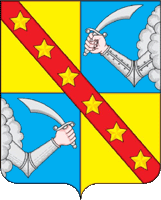 Администрация муниципального образования сельское поселение «Чертолино» Ржевского района  Тверской области     ПОСТАНОВЛЕНИЕ14.09.2022                                                                                                                                № 29О предоставлении в арендуземельного участка и определениирыночной стоимости размера ежегодной арендной платыпо адресу: Российская Федерация, Ржевский муниципальный район, с/п «Чертолино», в районе д.Светлая            Руководствуясь ст.39.11 Земельного кодекса РФ от 25.10.2001 г. № 136-ФЗ, п.3.3 Федерального закона «О введении в действие Земельного кодекса Российской Федерации» от 25.10.2001 г. № 137-ФЗ, Администрация сельского поселения «Чертолино» Ржевского районаПОСТАНОВЛЯЕТ:1.Провести торги на право заключения договора аренды земельного участка: - земельный участок с кадастровым номером 69:27:0000026:242 из земель сельскохозяйственного назначения, расположенный по адресу: Российская Федерация, Тверская область, Ржевский муниципальный район, с/п «Чертолино», местоположение установлено относительно ориентира, расположенного за пределами участка, ориентир д.Светлая, участок находится примерно в 30 м. по направлению на запад от ориентира, разрешенное использование – для ведения сельскохозяйственного производства, общей площадью 284689 кв.м.;2. Провести оценку рыночной стоимости вышеназванных земельных участков в соответствии с Федеральным законом от 29.07.1998 г. № 135-ФЗ «Об оценочной деятельности в Российской Федерации».3. Настоящее постановление вступает в силу со дня его подписания.Глава  сельского поселения «Чертолино»Ржевского района                                                                               И.В.Тихомирова 